Муниципальное образовательное учреждениесредняя общеобразовательная школа № 34Муниципальный этап Всероссийского конкурса «Учитель года - 2013»Для детей нужно писать так же, как для взрослых,только еще лучше.К. С. СтаниславскийМоя педагогическая концепция«Литературное образованиемладших школьников»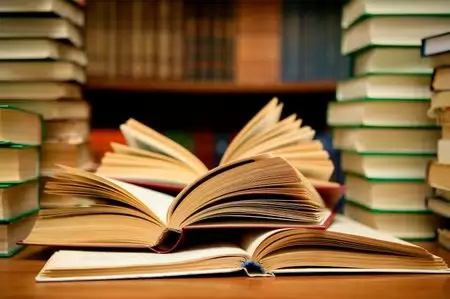 Морозова Наталья Николаевна,учитель начальных классов МОУ СОШ № 34 г. Тверь  2012Оглавление1. Актуальность выбора данной темы	32.     Прогнозируемые результаты деятельности и система контроля	53. Использование современных образовательных технологий на уроке литературного чтения:	84.Описание системы и особенностей организации работы с произведениями различных жанров.	115. Описание системы  совместной продуктивной деятельности  с         учащимися по совершенствованию навыка техники чтения.	166. Оценка результативности использованных методик и технологий по литературному чтению.	22Заключение.	221. Актуальность выбора данной темы В современном начальном образовании происходят глобальные изменения. Начальная школа переходит от педагогики «знаний, умений и навыков» к педагогике «развития личности ребенка». Главной целью начального образования сегодня становится обеспечение целостного развития личности учащегося.Достижению поставленной цели поможет повышение результативности урока как главной единицы образовательного процесса в начальной школе.Рассмотрим один из множества предметов, изучаемых на уроках в начальной школе, такой, как урок литературного чтения.Литературное чтение как учебный предмет имеет в своём распоряжении такое сильное средство воздействия на личность, как книга. В связи с изменением социально-экономической ситуации в стране современному обществу нужен человек, умеющий добывать самостоятельно новые знания и применять их в разнообразной деятельности. И неслучайно умение работать с информацией включено в пять ключевых компетенций образованного человека, выделенных ЮНЕСКО. Уметь читать в широком смысле этого слова - значит  “… извлечь из мёртвой буквы живой смысл, - говорил великий педагог К. Д. Ушинский. - Читать - это ещё ничего не значит, что читать и как понимать прочитанное - вот в чём главное” Литературное чтение предмет особенный, так как направлен на решение большого количества задач. Это и обучение чтению, формирование определенных умений: пересказывать, отвечать на вопросы, заучивать наизусть, это и развитие речи, мышления, воображения, творческих способностей учащихся, а также развитие художественного вкуса детей, формирование у них умения полноценно воспринимать художественное произведение в единстве содержания и формы. Кроме того,  посредством литературы ребенок вводится в мир человеческих отношений, учится оценивать поступки героев, эмоционально откликаться на прочитанное. Данный предмет направлен и на расширение кругозора детей, а еще в нем заложен большой воспитательный потенциал.  И все эти задачи учителю предстоит реализовать за 4 часа в неделю в1-2 классах,  и 3 часа в неделю –  в 3-4 классах. Не секрет, что многие дети считают этот урок второстепенным. Кому из Вас не знакома ситуация, когда ребенок, выполнив домашнее задание по русскому языку и математике, утверждает, что он «все сделал». Или другая ситуация: ребенок  не приступает к выполнению домашней работы по чтению, мотивируя тем, что «я и так умею читать».Актуальность выбранной темы состоит в том, что новый подход к уроку литературного чтения позволит раскрыть перед учащимися богатые художественно-познавательные возможности литературы, покажет, как человек может познавать через литературу окружающий мир, получить от чтения глубокое эстетическое наслаждение, окажет на читателя огромное воспитательное влияние, сформирует его нравственно.          А диагностика позволит решить стратегическую задачу современной школы: повышение качества образования через мониторинг информации о ходе и результатах образовательного процесса. С помощью диагностического  обследования уроков учитель сможет управлять, корректировать образовательный процесс так, чтобы он приводил к запланированному результату.По новому ФГОС НОО  изучение литературного чтения на ступени начального общего образования  направлено на достижение следующих целей:овладение навыком осознанного, правильного, беглого и выразительного чтения как базовым в системе образования младших школьников; формирование читательского кругозора и приобретение опыта самостоятельной читательской деятельности; совершенствование всех видов речевой деятельности;развитие художественно-творческих и познавательных способностей, эмоциональной отзывчивости при чтении художественных произведений, формирование эстетического отношения к искусству слова;воспитание интереса к чтению и книге, потребности в общении с миром художественной литературы; обогащение нравственного опыта младших школьников, формирование представлений о добре и зле; развитие нравственных чувств, уважения к культуре народов многонациональной Рос-сии.2.     Прогнозируемые результаты деятельности и система контроляФедеральный государственный образовательный стандарт начального общего образования устанавливает требования к результатам обучающихся, освоивших основную образовательную программу начального общего образования: личностным, метапредметным и предметным . Эта позиция государственного документа должна быть отражена в содержании, методах, средствах и формах обучения, которые предлагаются младшему школьнику по всем учебным предметам.В новом ФГОС НОО определены прогнозируемые результаты и требования к уровню подготовки оканчивающих начальную школу.В результате изучения литературного чтения ученик должен знать (понимать):названия, основное содержание изученных литературных произведений, их авторов;уметьразличать элементы книги (обложка, оглавление, титульный лист, иллюстрация, аннотация);читать осознанно текст художественного произведения «про себя» (без учета скорости);определять тему и главную мысль произведения;пересказывать текст (объем не более 1,5 с.);делить текст на смысловые части, составлять его простой план;составлять небольшое монологическое высказывание с опорой на авторский текст; оценивать события, героев произведения;читать стихотворные произведения наизусть (по выбору);создавать небольшой устный текст на заданную тему;приводить примеры произведений фольклора (пословицы, загадки, сказки);различать жанры художественной литературы (сказка, рассказ, басня), различать сказки народные и литературные;приводить примеры художественных произведений разной тематики по изученному материалу;использовать приобретенные знания и умения в практической деятельности и повседневной жизни для:самостоятельногочтениякниг;высказывания оценочных суждений о прочитанном произведении;самостоятельного выбора и определения содержания книги по ее элементам;работы с разными источниками информации (словарями, справочниками, в том числе на электронных носителях).         Среди личностных, метапредметных и предметных результатов освоения образовательной программы начального общего образования выделяются те, которые прямо связаны с предметом «Литературное чтение».Личностныерезультаты:- формирование основ российской гражданской идентичности, чувства гордости за свою Родину, российскийнарод и историюРоссии; - формирование ценностей многонационального российского общества; - формирование эстетических потребностей, ценностей, чувств; - развитие этических чувств, доброжелательности и эмоционально-нравственной отзывчивости, понимания и сопереживания другим людям.2) Метапредметныерезультаты:- освоение способов решения проблем творческого и поискового характера; - активное использование речевых средств для решения коммуникативных и познавательных задач; - овладение навыками смыслового чтения текстов различных стилей и жанров в соответствии с поставленными целями и задачами; осознанного построения речевого высказывания в соответствии с задачами коммуникации и составления текстов в устной и письменной форме; - овладение логическими действиями сравнения, анализа, синтеза, обобщения, классификации по родовидовым признакам, построения рассуждений; - готовность слушать собеседника и вести диалог; излагать свое мнение и аргументировать свою точку зрения и оценку событий; - умение строить совместную деятельность. 3) Предметные результаты:- понимание литературы как явления национальной и мировой культуры, средства сохранения и передачи нравственных традиций - осознание значимости чтения для личного развития; - использование разных видов чтения для самообразования; - умение осознанно воспринимать и оценивать содержание и специфику различных текстов; - пользование справочной литературой.       Формирование способности к учебной деятельности - важнейшая цель обучения любому учебному предмету. Обобщенный результат образования в начальной школе представляется в системе универсальных учебных действий познавательных, регулятивных, коммуникативных, которые и определяют, согласно государственному стандарту второго поколения, предпосылки овладения ключевыми компетенциями, составляющими основу умения учиться. 3. Использование современных образовательных технологий на уроке литературного чтения:Научить читать детей, конечно же, трудно. Но еще труднее научить их полюбить чтение. И здесь на помощь приходят современные педагогические технологии, методы и средства обучения: ИКТ, метод проектов, игра, работа в парах и группах,  проблемное обучение.а) Уроки литературного чтения с использованием информационных технологий не только расширяют и закрепляют полученные знания, но и в значительной степени повышают творческий и интеллектуальный потенциал учащихся. Поскольку фантазия и желание проявить себя у младшего школьника велики, стоит учить его как можно чаще излагать собственные мысли, в том числе и с помощью информационных технологий.           Включение ИКТ в учебный процесс позволяет учителю организовать разные формы учебно-познавательной деятельности на уроках, сделать активной и целенаправленной самостоятельную работу учащихся.        Информационные технологии можно рассматривать как средство доступа к учебной информации, обеспечивающее возможности поиска, сбора и работы с источником, в том числе в сети Интернет, а также средство доставки и хранения информации. Использование ИКТ в учебном процессе позволяет повысить качество учебного материала и усилить образовательные эффекты.      Компьютер позволяет учителю значительно расширить возможности предъявления разного типа информации. При дидактически правильном подходе компьютер активизирует внимание учащихся, усиливает их мотивацию, развивает познавательные процессы, мышление, внимание, развивает воображение и фантазию.б) Целью и результатом проектной деятельности обучающихся в начальной школе  является создание под руководством учителя творческой работы, в результате которой:• формируются учебно-познавательные компетенции: расширяется система образов и представлений об изучаемом предмете и явлении, развиваются познавательные и исследовательские навыки, формируются умения поиска и переработки информации и многие другие; • развиваются коммуникативные компетенции: навыки группового взаимодействия, презентации и рефлексии деятельности; • расширяются информационные компетенции: поиск информации.Основой творческого проекта по литературному чтению может стать содержание не только всего раздела, но и отдельное литературное произведение.в) Игра, наряду с трудом и учением, естьодин из основных видов деятельности человека, удивительныйфеномен человеческого существования.По определению, игра-это вид деятельности в условиях ситуаций, направленных на воссоздание и усвоение общественного опыта, в котором складывается и совершенствуется самоуправление поведением.В человеческой практике игра выполняет следующие функции:- развлекательная;- коммуникативная;- игротерапевтическая;- диагностическая;- коррекция в игре;- межнациональная коммуникация;- социализация;- развивающая;- творческая;- эмоциональная.В отличие от игр вообще педагогическаяигра обладает существенным признаком – наличием чётко поставленной цели обучения – соответствующего педагогического результата, которая обоснована, выделена в явном виде и характеризуется учебно- познавательной направленностью.Реализация игровых приёмов и ситуаций при урочной форме занятий происходит по следующим основным направлениям: дидактическая цель ставится перед учащимися в форме дидактической задачи; учебная деятельностьучащихся подчиняется правилам игры; учебный материал используется в качестве средства игры; в учебную деятельность вводится элемент соревнования, который переводит дидактическую задачу в игровую; успешность выполнения дидактического задания связывается с игровым результатом.Каждая игра представляет собой наборзадач. Задачи имеют широкий диапазон трудностей. Постепенное возрастание трудности задач в играх позволяет ребёнку идти вперёд и совершенствоваться самостоятельно, т. е. развиватьсвоитворческиеспособности.Далее я хочу познакомить с особенностями программы «Перспективная начальная школа», по которой я работаю. Представлю различные подходы к анализу художественного произведения, расскажу об  особенностях работы с произведениями различных жанров, представлю возможный вариант построения системы и особенностей организации работы с произведениями        различных жанров, а также систему  работы по совершенствованию техники чтения учащихся.  Я надеюсь, что эти материалы помогут реализовать основные задачи данного предмета в начальной школе  и  помогут испытывать удовлетворение после каждого проведенного урока литературного чтения.           Цель работы: знать содержание программы  по литературному чтению, методику анализа художественного произведения в начальной школе; уметь выбирать и реализовывать методику работы с текстом, обеспечивающую полноценное восприятие художественного произведения в единстве его содержания и формы.4.Описание системы и особенностей организации работы с произведениямиразличных жанров.СкороговоркиИспользуются для развития артикуляционного аппарата, отработки дикции и скорости чтения. Возможно троекратное чтение. Возможно проведение эстафет, соревнований. Целесообразно использовать чаще, чем предлагается в учебнике.ПословицыДают богатый материал для работы над сознательностью чтения. Видыработы с пословицей:классификация по тематике;выбор из нескольких пословиц той, которая точнее отражает основную мысль текста (возможно использовать пословиц на одну тему );иллюстрирование пословиц примерами из жизни и из книг;сочинение рассказа, сказки, басни в качестве подтверждения мысли, выраженной в пословице (Придумай интересную историю, которую можно закончить одной из пословиц); - исправление неверно составленных пословиц. ( Не плюй в колодец – людей насмешишь.Поспешишьневытащишьрыбку из пруда. )- закончи (допиши )пословицу;найди другие пословицы на эту же тему.СказкиВ связи особенностями возраста, чтение сказок влияет на формирование интереса к чтению, на технику чтения.  Наихматериалеэффективно формируются умения:представлять и характеризовать персонажей; выявлять мотивацию их поступков;замечать жанровые, композиционные особенности произведения;пониматьидеюпроизведения;составлять план и делать пересказ.При работе со сказкой необходимо учитывать следующие особенности:В силу близости детям произведений этого жанра подготовка к восприятию может практически не проводиться.Для первичного восприятия можно использовать такие формы:выразительное рассказывание учителем сказки (можно с показом кукол-персонажей или иллюстраций);чтение сказки учителем, при условии свободного владения текстом;самостоятельное чтение сказки учащимися в классе или дома;комбинированное чтение (самые трудные места читает учитель).При анализе необходимо обратить внимание на:-    специфическую образность сказочной речи : повторы (ждет – пождет, жить - поживать), постоянные эпитеты (наливное яблочко, добрый молодец, красна - девица), устойчивые сказочные слова и выражения (слезами умылась, деревце за деревце, кустик за кустик).композиционные особенности сказок: наличие зачина, концовки, троекратного повтора событий в основной части произведения. наличие и особенности двух миров – реального и волшебного, особенности их обитателей (в волшебных сказках).  Преимущественно диалогическая форма сказки предполагает возможность ее выразительного чтения по ролям и инсценирования. Видами работы со сказкой могут быть все виды пересказа (рассказывание), кроме краткого, словесное и графическое рисование понравившихся эпизодов.  БасниВ результате изучения басен учащиеся учатся:отличать басню от сказки, стихотворения;выделятьструктурныеэлементыбасни; определять роль морали и иносказания;замечать юмор баснописца, его отношение к героям;сравнивать героев одной и разных басен (находить сходство и различие в их поступках, внешнем виде, характере, языке);При подготовке к восприятию учебного материала иногда имеет смысл остановиться на особенностях поведения тех животных, о которых речь идет в басне, т. к. это бывает связано с характерами литературных персонажей, с аллегорией , моралью произведения.Первичное восприятие басни может быть организовано в форме самостоятельного чтения. Порядоканализабасни :анализ сюжета;выявление главной мысли;раскрытие аллегории;раскрытие смысла морали.Работая над баснями, нужно обращать внимание детей на поэтичность, выразительность, меткость басенного языка.  Пересказывать басни не стоит, т. к. при этом теряются языковые особенности басен.	Работа над басней предполагает не только чтение в лицах, но и инсценировку. Этоможетбыть:произнесение реплики одного из персонажей с использованием мимики и пантомимики;«живая картина» изображение персонажей без использования голоса;развернутая драматизация всей басни или кульминационного эпизода.Рассказы1. Подготовку к восприятию рассказов о животных и о сверстниках можно не проводить. При чтении исторических рассказов учащиеся вводятся в атмосферу эпохи, в которой происходит действие рассказа. 2. Первичное восприятие может идти как самостоятельное чтение детей. Однако рассказы героико-исторические и нравственно- драматические (эмоциональные, насыщенные трагическими событиями) лучше прочитать учителю.3.Анализ  рассказа  включает в себя:а) Анализ сюжета (Где и когда происходят события? С чего все началось? Как развивались действия? Какоесобытиеглавное?Чем закончилось?)б) Анализ художественныхобразовОсновное внимание при разборе рассказа уделяется персонажам произведения и их взаимоотношениям. Анализ образа героя предполагает выявление того, что написано «между строк». Дети учатся судить о качествах персонажей не только по их поступкам, но и по мотивам их вызвавшим .(Рассказ Л.Н. Толстого «Косточка»). Вопросы: Кто действует в произведении? Опишите героя. Какой он? Какие поступки совершал? Почему он так поступал? Что о нем говорят другие персонажи?Приемы, которые можно использовать для характеристики персонажей-учитель называет качества персонажей и просит учащихся привести примеры, их подтверждающие;             - выбрать из перечисленных качеств те, которые подходят к герою.детям предлагается самостоятельно назвать свойства персонажа;сопоставляются герои одного или близких по тематике произведений. Легчевсего – противопоставлять. При сравнении героев уточняется авторская позиция.Необходимо так же выявить то, как автор относится к герою. Приемыдлявыявленияавторского отношенияучитель характеризует отношение автора к герою – дети подтверждают это с помощью текста;учитель привлекает внимание детей к авторским словам, косвенно характеризующим героя, ученики расшифровывают то или иное выражение лица, действие, интонацию героя и на этом основании определяют отношение автора к персонажу;дети проводят «эксперимент»: исключают из текста слова, выражения, содержащие авторскую оценку, что позволяет лучше осознать роль этой оценки в характеристике персонажей. в) ВыявлениеидеипроизведенияНе нужно спрашивать, что автор хотел сказать своим произведением. На данном этапе необходимо предложить ученикам проблемные вопросы (которые содержат противоречия и предполагают возможность альтернативных ответов). Далееученикампредлагаютсятакие вопросы:Как ты думаешь, зачем автор написал это произведение?Почему он решил рассказать об этих событиях?Какие мысли, чувства, убеждения он хотел передать читателям?Параллельно идет работа над формой произведения. Выявляются средства выразительности, которые использовал автор, идет словарная работа.в) Выявление личностного отношения читателя. Не обязательно при анализе рассказа рассматривать все пункты данного плана.ПоэзияПри работе над лирикой важнейшими задачами являются развитие воссоздающего воображения и способности к сопереживанию, анализ поэтического языка образов. Примерные вопросы для анализа лирического произведенияЧто возникает перед твоими глазами, когда читаешь эти строки?Слышится ли тебе музыка и какая?Какие словосочетания понравились тебе в стихотворении?С каким настроением написано это стихотворение?Какое состояние природы описал поэт?Прочитай те выражения которые рисуют, например,  березу, какой ты ее представляешь?Как поэт относится к изображаемому?Какие слова, строки передают состояние смятения чувств, нарастание напряжения, волнения в природе или состояние покоя, безмятежности, дремоты?Знакомо ли тебе это состояние природы?Сталкивался ли ты с ним в жизни?Как изменилось твое настроение, после чтения стихотворения?Когда бы ты захотел прочитать эти строки вновь, в какой ситуации, обстановке.5. Описание системы  совместной продуктивной деятельности  с         учащимися по совершенствованию навыка техники чтения.1) РазвитиеречевогоаппаратаМатериал для упражнений - это наиболее часто встречающиеся в русском языке парные буквосочетания и слова с такими буквосочетаниями. Он распределен по группам таким образом, чтобы строго последовательно соблюсти основной принцип обучения - от простого к сложному. Сначала отрабатывается четкое произношение гласных, затем гласных и согласных, далее наразличного рода сочетаниях гласных, например: аоуиэ, аиуоэ; согласных: 3-С-ж, ш-ж-С Развитие четкого произношения осуществляется введением скороговорок, чистоговорок, упражнений в четком произношении абзаца, строфы, предложения их текста: от медленного четкого проговаривания до максимально четкого быстрого, чтение с ускорением, проговаривание шепотом друг другу, чтение с повышением и понижением голоса .2) Расширение оперативного поля чтения и памятиУстановлено, что развитие техники чтения часто тормозится из-за слаборазвитой оперативной памяти. Работу над ее развитием можно вести с помощью зрительных диктантов. При использовании наборов зрительных диктантов необходимо иметь в виду следующее:1) предложения диктанта должны быть написаны только печатными буквами, для этого лучше использовать  плакатные листы;2) тексты диктантов удобнее писать ученикам на листочках; листочки не проверяются и не возвращаются;3) необходимо брать специальные наборы для диктантов авт. Федоренко4) читают дети молча; тренировки следует проводить ежедневно. Упражнение «Фотоглаз»: за короткое время (например, 5 сек.) ученик должен воспринять несколько слов, предложение, т.е. как бы сфотографировать столбик слов и ответить на вопросы:-    есть ли в нем данное слово? какое слово первое?-    какое последнее?Цель этого вида работы: развитие поля чтения, зрительного восприятия слов, влияние на совершенствование устойчивости внимания, оперативной памяти. В упражнение можно включать слова из произведения, которое читалось, или использовать текст нового рассказа (при подготовке его к чтению). Например(К. Паустовский, «Первый снег»):снегземлястужахрустелосмерзалисьторжественно3) Упражнения, вырабатывающие внимание к слову и его частям  как предпосылка правильного чтения.Даются слова и словосочетания для чтения на определенное время. Вырабатывается внимание к окончанию слова (чтение слов с общим корнем: вода, водный; белый, белье; родина, родной, сочетаний существительного с прилагательным: чистого берега, у дальнего леса); к корню слова (с разным корнем, но с одинаковыми окончаниями: чистота — частота, девушка — дедушка, булка — белка).При работе над текстом используются следующие упражнения:1.   Нахождение предложения или отрывка, отражающего главную мысль рассказа.2.   Кто быстрее найдет в тексте слово на заданное учителем (учеником) правило.3.   Нахождение в рассказе самого длинного слова.4.   Нахождение двух-, трех-, четырехсложных слов.5.   Нахождение в рассказе и чтение сочетаний:а) существительное + прилагательное;б) существительное + глагол;в) местоимение + глагол (можно наоборот).6.   Чтение, пометка непонятных слов.7.   Чтение слабочитающими учениками слов с предварительной разбивкой их на слоги (например: мор-ков-ка}.8.   Нахождение и чтение в тексте слов, близких по значению данным (данныеслова записаны на доске).9.   Чтение слов, к которым даны сноски.10. Нахождение и чтение слов и выражений, которые можно использовать при написании сочи нения.11. Чтение с выписыванием слов для практического словаря, например к теме «Осень», .«Зима» и т. д.4) Развитие смысловой догадки  на различных уровняхУмение прогнозировать способствует ускорению чтения и углублению восприятия его содержания. Могутиспользоватьсяследующиеупражнения:а) антиципация частей поговорокб) антиципация частей диалогав) дидактическое тренировочное средство «Решетка». Она служит для развития предугадывания при частично перекрытом тексте.ДТС "Решетка" представляет собой комплект четырехугольников, вырезанных из плотной бумаги размером 16x10 см. В каждом четырехугольнике вырезаны окошки размером 6x10 см. Решетки различаются шириной перегородки. Так, в одной решетке все перегородки между окошками равняются 4 миллиметрам. В другой — ширина перегородки 5 мм, в следующей — 6 мм.Работа с решеткамиРешетка накладывается горизонтально на читаемую часть страницы и постепенно сдвигается вниз. При наложении решетки «на текст перпендикулярные перепонки перекрывают некоторые участки текста (буквы, буквосочетания, слова).Обучаемые, воспринимая видимые в окошках элементы текстов, должны мысленно восполнять перекрытые перепонками участки строки, восстанавливая смысл. Если логические связи содержания в отдельных местах теряются, можно разрешить сдвигать решетку на 2-3 мм влево или вправо, чтобы увеличить поле видимого участка текста. Для облегчения восстановления перекрытых участков текста можно переходить к чтению вполголоса.Тренировка чтения с решеткой продолжается не более 5 минут непрерывно и сменяется чтением без решетки в течение 2-3 минут. Общее время ежедневной тренировки не более 10-15 минут.Решетку надо сменить, когда появится ощущение легкого чтения 5) Развитие скорости чтения вслух и молча6. Оценка результативности использованных методик и технологий по литературному чтению.Уроки литературного чтения  – это осмысленная, творческая и духовная деятельность, обеспечивающая освоение идейно-нравственного содержания художественной литературы. Всякое обучение по своей сути есть создание условий для развития личности. В своей практической образовательной деятельности я ставлю цель – развитие индивидуальных способностей учащихся путем создания эффективной системы обучения и воспитания. Считаю необходимым добиваться того, чтобы мои ученики овладели исследовательскими, проектными, информационно-коммуникативными и другими умениями. А сформировать эти умения, проконтролировать и оценить ее результат можно с помощью новых методов и элементов современных образовательных технологий.      Мои ученики овладели навыками грамотного, безошибочного и осознанного чтения. 90% учениковчитаютвыше нормы, 10% -  норму. Высоких результатов я добиваюсь, благодаря  системе в работе, деятельностному способу обучения, при котором обучающиеся становятся активными субъектами учебной деятельности, применению современных образовательных технологий.      За счет применения ИКТ происходит интенсификация процесса обучения, повышение мотивации к учебе, развитие информационной культуры.Использование проблемного обучения способствует всестороннему гармоничному развитию личности.Использование метода проектов позволяет выйти за рамки учебного содержания и переход на уровень социально-значимых результатов.Здоровьесберегающие технологии помогут усилить валеологический аспект каждого урока в начальной школе.А игра способствует активному включению обучающихся в учебно-воспитательный процесс.Заключение.Таким образом, повышение эффективности урока литературного чтения в начальной школе,  его результативности является залогом успеха повышения качества обучения и воспитания в целом.      Поэтому задача учителя заинтересовать ребёнка книгой, представить доступный круг чтения во всём его мнообразии и привлекательности.Работа эта очень сложная, но очень важная, и её нужно проводить систематически. От этого зависит будущее наших детей: какими они вырастут взрослыми читателями, и какими людьми. Подтверждением сказанного могут служить слова С. Лупана: “Привить ребёнку вкус к чтению - лучший подарок, который мы можем ему сделать”.«Губы».Упражнение используется в целях четкого разграничения детьми чтения про себя и чтения вслух, а также предупреждения активного внешнего проговаривания при чтении.К плотно сжатым губам по команде «Читать про себя!» дети прикладывают палец левой руки.«Молния»Упражнение заключается  в  чередовании  чтения в  комфортном режиме с чтением на максимально доступной каждому скорости чтения про себя с чтением вслух.Переход    на    чтение    в     максимально    ускоренном    режиме осуществляется по моей команде «Молния!» и продолжается с 20 с(в начале) до 2-х минут. Цель: упражнение используется для повышения верхней границы индивидуального диапазона скорости.«Буксир»Я читаю текст, варьируя скорость чтения в пределах скорости чтения учеников (80— 160 слов в мин). Дети читают тот же текст про себя, стараясь поспевать за мной. Проверку осуществляю путем внезапной остановки на каком-либо слове и повторения его. Дети должны остановиться на этом месте, показать слово, а я выборочно проверяю.Цель: упражнение вводилось для развития скорости и гибкости (умение менять скорость чтения в зависимости от содержания).«Инструкция»Последовательность заданий, которая предлагается детям, записана на доске. Дети делают все молча.1. Прочитай загадку.Хожу в пушистой шубке, Живу в густом лесу, В дупле на старом дубе Орешки я грызу.2. Подойти    к    учителю и на ухо сказать отгадку,Цель: это упражнение способствует поддержанию интереса к уроку,позволяет увеличить текстовой материал для тренировки чтения.«Сравни»Чтение домашнего и незнакомого текстов в сравнении (проверка скорости чтения).У учащихся есть тетрадь учета скорости чтения, где они 1—2 раза внеделю   отмечают   скорость   чтения   домашнего   и   незнакомоготекстов. Сравниваю эти результаты с результатами, полученнымичерез неделю, месяц.Цель: это упражнение активизирует деятельность учащихся, так какони видят «свой рост» и убеждаются в том, что труд приноситуспехи.«Спринт»На максимальной скорости, читая про себя, требуется найти ответы на вопросы. При этом нужно в процессе всего чтения плотно сжимать губы и зубы. Цель: тренировка в скорочтении.«Ктобыстрее»Кто быстрее найдет в тексте слово, предложение, имя героя, самое длинное слово и т.д.Цель: упражнение помогает в работе по расширению поля зрения.«Чтение-разведка»1.   Плотно сожми губы и зубы;2.   Поставь пальцы на начало и конец предложения, абзаца;3.   Просматривая   текст сверху вниз, т.е. читая про себя   на максимальной скорости, найти ответы на вопросы. Цель: тренировка в скорочтении.ТаблицыШультеКак  можно  быстрее  найди  все числа (буквы),  указывая  их карандашом;Старайся запомнить расположение 2-х, 3-х следующих друг задругом чисел (букв) одновременнопомни - глаза смотрят в центр, видят все целиком Цель: расширение поля зрения. Такие таблицы делаются для чисел от1 до 10, от1 до 25, самый сложный вариант – для алфавита.«Джэк»Выбери 2-3 предложения, прочитай первое слово, а затем, быстро повторив первое слово ещё раз, прочитай второе; повторив первые два, читай третье и так.до конца. Например: «сели», «сели гуси», «сели гуси на волну», «сели гуси на волну вечером» Старайся каждый раз читать предыдущие слова всё быстрее и, дойдя до конца предложения, ещё раз прочитай его.«Читай по кругу»Читай по кругу целыми словами столбики и строчки слов, повторяя после   каждого   все   предыдущие   слова   максимально   быстро.Например: база, база - беда, база - беда - белок, база - беда -белок - буфет, база — беда — белок — буфет— батон, ...